На основу члана 63. став 1. и члана 54. Закона о јавним набавкама („Сл. Гласник РС“ број 124/12, 14/15 и 68/15) комисија за јавну набавку обавештава сва заинтересована лица у поступку да је извршена измена и допуна конкурсне документације за јавну набавку –  ЈН 21/2018,  Радови - Пројектовање и извођење радова на изградњи државног пута Крагујевац – Баточина, деоница км 0+000 до км 5+000ИЗМЕНА И ДОПУНА КОНКУРСНЕ ДОКУМЕНТАЦИЈЕ БРОЈ 2Мења се Конкурсна документација на страни 9 тако што се у одељку Пословни капацитет додаје текст после тачке 1, тако да сада гласи:Да располаже неопходним пословним капацитетом:1) да је у претходних 5 (пет) година (2014, 2015, 2016, 2017. и 2018.) извршио квалитетно и уговореном року 5 (пет) уговора  о изради главног пројекта или  пројекта за грађевинску дозволу или пројекта за извођење радова за пројекте државних путева првог и другог реда рачунајући од дана објављивања позива за подношење понуда.Као референтни пројекти, сматрају се Главни пројекти, Пројекти за грађевинску дозволу и Пројекти за извођење, уколико су израђени на основу Закона о планирању и изградњи и подзаконских аката овог Закона, те да је Инвеститор на основу њих прибавио Одобрење за изградњу или Грађевинску дозволу на основу Закона о планирању и изградњи.Дужина пројектованог државног пута I или II реда (радови на реконструкцији или изградњи) треба да буде минимално 2 км.Напомена се односи на све делове конкурсне документације где се спомиње пословни капацитет као услов за учествовању у јавној набавци.   Мења се Конкурсна документација на страни 9 тако што се у одељку Финансијски капацитет мења текст :Да располаже неопходним финансијским капацитетом односно да је у претходне 3 (три) обрачунске године (2015, 2016. и 2017.) остварио укупни пословни приход у минималном износу од 2.500.000.000,00 (двемилијардепетстотинамилиона хиљада) динара.тако да сада гласи:Да располаже неопходним финансијским капацитетом односно да је у претходне 3 (три) обрачунске године (2015, 2016. и 2017.) остварио укупни пословни приход у минималном износу од 2.500.000.000,00 (двемилијардепетстотинамилиона) динара.Мења се Конкурсна документација на страни 36 тако што се мења текст :(6)	сврха: ЗЗП; Министарство грађевинарства, саобраћаја и инфраструктуре РС, Београд, улица Немањина број 22-26; јавна набавка услуге израде техничке документације за изградњу Луке Смедерево (Студије оправданости са Идејним пројектом), број ЈН 15/2018;тако да сада гласи:(6)	сврха: ЗЗП; Министарство грађевинарства, саобраћаја и инфраструктуре РС, Београд, улица Немањина број 22-26; јавна набавка Радови - Пројектовање и извођење радова на изградњи државног пута Крагујевац – Баточина, деоница км 0+000 до км 5+000, број ЈН 21/2018;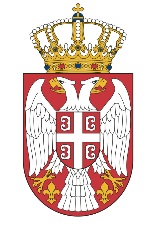 